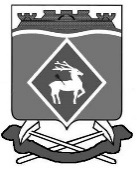 РОССИЙСКАЯ  ФЕДЕРАЦИЯРОСТОВСКАЯ ОБЛАСТЬМУНИЦИПАЛЬНОЕ ОБРАЗОВАНИЕ «БЕЛОКАЛИТВИНСКИЙ РАЙОН»АДМИНИСТРАЦИЯ БЕЛОКАЛИТВИНСКОГО РАЙОНА ПОСТАНОВЛЕНИЕ20.06.2016			                   № 875                            г.  Белая КалитваОб организации питания обучающихся в муниципальных бюджетных общеобразовательных организациях Белокалитвинского районаВ соответствии с Федеральными законами от 06.10.2003 № 131-ФЗ "Об общих принципах организации местного самоуправления в Российской Федерации",                            от 29.12.2012 № 273-ФЗ "Об образовании в Российской Федерации",  п. 1 «б» Указа Президента Российской Федерации от 05.05.1992 № 431 «О мерах по социальной поддержке многодетных семей», в целях социальной защищенности и организации питания обучающихся муниципальных бюджетных общеобразовательных организаций Белокалитвинского района из малоимущих семей и многодетных семей, ПОСТАНОВЛЯЮ:Утвердить Положение  о  порядке  предоставления бесплатного питания  обучающихся 1-11 классов общеобразовательных организаций Белокалитвинского района из малообеспеченных и многодетных семей за счет средств местного бюджета согласно приложению. Начальнику Отдела образования Администрации Белокалитвинского района (Тимошенко Н.А.):2.1. Организовать питание обучающихся 1-11 классов муниципальных бюджетных общеобразовательных организаций Белокалитвинского района из малоимущих семей и многодетных семей за счет средств местного бюджета из расчета 20 рублей в день на одного ребенка.2.2. Обеспечить контроль за предоставлением бесплатного питания обучающихся из малоимущих семей и многодетных семей в соответствии с установленным нормативом.3. Финансовому управлению Администрации Белокалитвинского района (Демиденко В.И.) обеспечить финансирование питания Отделу образования Администрации Белокалитвинского района в пределах лимитов бюджетных обязательств, утвержденных в сводной бюджетной росписи бюджета Белокалитвинского района. 4. Признать утратившим силу постановление Администрации Белокалитвинского района:- от 29.01.2015 № 53 «Об организации питания обучающихся в муниципальных бюджетных общеобразовательных организациях Белокалитвинского района»5. Настоящее постановление вступает в силу со дня его официального опубликования, но не ранее 01.09.2016 года.6. Контроль за исполнением постановления возложить на заместителя главы Администрации Белокалитвинского района по социальным вопросам                              Е.Н. Керенцеву и начальника Отдела образования Администрации Белокалитвинского района  Н.А. Тимошенко.Глава  района							О.А. МельниковаВерно:Управляющий   делами							Л.Г. ВасиленкоПриложение к постановлению  Администрации Белокалитвинского района от __20.06.2016  № _875                       ПОЛОЖЕНИЕо порядке предоставления бесплатного питания обучающимсяв муниципальных общеобразовательных организациях Белокалитвинского района1. ОБЩИЕ ПОЛОЖЕНИЯ1.1. Настоящее Положение разработано в соответствии с Федеральными законами от 06.10.2003 № 131-ФЗ "Об общих принципах организации местного самоуправления в Российской Федерации" и от 29.12.2012 № 273-ФЗ "Об образовании в Российской Федерации", в целях совершенствования организации питания обучающихся и оказания им социальной помощи.1.2. Основными задачами организации бесплатного питания обучающихся в муниципальных общеобразовательных организациях Белокалитвинского района являются: обеспечение обучающихся рациональным и сбалансированным питанием, соответствующим возрастным физиологическим потребностям в пищевых веществах и энергии; гарантирование качества и безопасности питания; пропаганда принципов здорового и полноценного питания, а также социальная поддержка обучающихся.1.3. Организация бесплатного питания обучающихся осуществляется муниципальными общеобразовательными организациями Белокалитвинского района за счет средств местного бюджета (бюджетные средства).2. ОСНОВНЫЕ ПРИНЦИПЫ ПРЕДОСТАВЛЕНИЯ БЕСПЛАТНОГО ПИТАНИЯ2.1. Бесплатное питание в муниципальных общеобразовательных организациях Белокалитвинского района получают обучающиеся 1-11 классов из малообеспеченных и многодетных семей.3. МЕХАНИЗМ ПРЕДОСТАВЛЕНИЯ БЕСПЛАТНОГО ПИТАНИЯ3.1. Для получения питания за счет бюджетных средств родители (иные  законные представители) несовершеннолетних представляют в общеобразовательную организацию: - документ, подтверждающий статус малообеспеченной семьи (справка из УСЗН); - документ, подтверждающий статус многодетной семьи (справка из УСЗН); Питание за счет бюджетных средств выдается в виде завтрака (обеда). Замена горячего питания денежной компенсацией или сухим пайком не допускается. 3.2.Муниципальные общеобразовательные организации Белокалитвинского района:- обеспечивают питание обучающихся в муниципальных бюджетных общеобразовательных организациях из малообеспеченных и многодетных семей за счет средств местного бюджета из расчета 20 рублей в день на одного  ребенка; - определяют принадлежность детей  к  категории  малообеспеченных и многодетных семей в  соответствии  с  базой Управления социальной защиты населения Белокалитвинского района.- представляют в Отдел образования ежемесячно 1 числа за прошедший месяц информацию об организации питания обучающихся; -  назначают материально - ответственное лицо за обеспечением питания обучающихся 1-11   классов;- производят в соответствии с законодательством Российской Федерации закупку услуг по организации бесплатного питания обучающихся. Закупка производится в соответствии с Федеральным законом от 05.04.2013 № 44-ФЗ "О контрактной системе в сфере закупок товаров, работ, услуг для обеспечения государственных и муниципальных нужд";- заключают по результатам проведения закупки гражданско-правовые договоры с организациями общественного питания или индивидуальными предпринимателями, осуществляющими данный вид деятельности;- предоставляют соответствующие требованиям СанПиН производственные помещения для хранения и приготовления пищи, а также помещения, предназначенные для приема пищи, снабженные необходимой мебелью;- обеспечивают надлежащее содержание помещений, предназначенных для хранения, приготовления и приема пищи, и предоставление коммунальных услуг (водоснабжение, водоотведение, энергоснабжение, вывоз мусора);- обеспечивают принятие организационно-управленческих решений, направленных на обеспечение горячим питанием обучающихся, соблюдение санитарно-гигиенических основ здорового питания, ведение консультационной и разъяснительной работы с родителями (законными представителями) обучающихся; - создают комиссию по контролю организации питания обучающихся; - утверждают приказом по школе списки детей, получающих питание (уточняются на 1 число каждого месяца), режим работы столовой (буфета - раздаточной, буфета), время перемен для принятия пищи, график питания обучающихся; - осуществляют   организацию питания  обучающихся  из  малообеспеченных  и многодетных семей  в школьных столовых, буфетах – раздаточных, буфетах;- ведут табель учета посещаемости детей;- обеспечивают контроль ежедневного меню с указанием наименования блюд и норм выхода готовой продукции;  - несут ответственность за организацию питания обучающихся.3.3.   Отдел образования Администрации Белокалитвинского района:-  осуществляет  контроль  за организацией питания обучающихся;- проводит мониторинг списков обучающихся из малообеспеченных и многодетных семей для получения питания за счет бюджетных средств;- осуществляет   финансирование   питания детей  из  малообеспеченных  и многодетных семей  на   основе договоров с предприятиями общественного питания или индивидуальными предпринимателями, осуществляющими данный вид деятельности.- формирует банк данных из детей малообеспеченных  и многодетных семей, имеющих право на получение питания за счет бюджетных средств.-  предоставляет    в    министерство    общего    и    профессионального    образования  Ростовской области отчет об организации питания обучающихся 1-11 классов.      Управляющий делами                                                                  Л.Г. Василенко